ПАСПОРТ №  08  дата 21 сентября 2017 г.
Паспорт благоустройства дворовой территории муниципального образования Копьевский поссовет ОБЩИЕ СВЕДЕНИЯАдрес многоквартирного дома (МКД)*:Управляющая (обслуживающая) организация МКД (наименование, юридический адрес, телефон:3. Составитель паспорта: (наименование инвентаризационной комиссии муниципального образования, ФИО секретаря Комиссии)4. Сведения о МКД* и дворовой территории: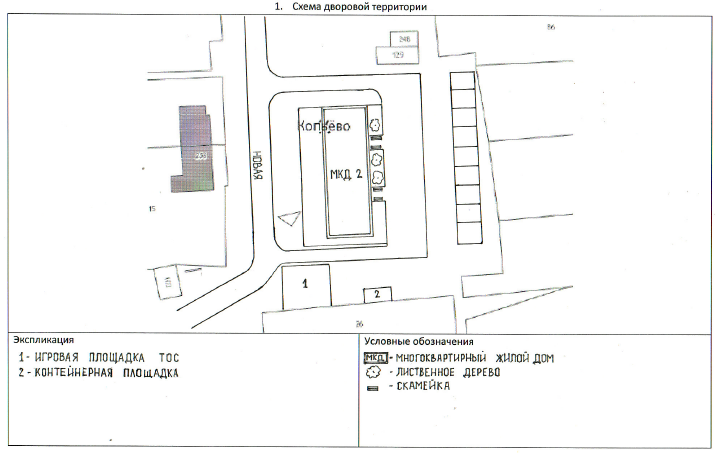 1.1. Экспликация к схеме.А. Сооружения:Б. Дорожно-тропиночная сеть:В. Малые архитектурные формы и элементы благоустройства:Потребность в благоустройстве дворовой территорииМинимальный перечень видов работ по благоустройству дворовых территорийПеречень дополнительных видов работ по благоустройству дворовых территорийДата проведения инвентаризации: «21» сентября 2017г. в 10 час. 30 мин.Ф.И.О., должности и подписи членов инвентаризационной комиссии:Администрация Копьевского поссовета, Глава_____________________________________А.И.Тайченачев (организация, должность)                    (подпись)                               (Ф.И.О.)Администрация Копьевского поссовета, ведущий бухгалтер – экономист ______________О.К.ТихоноваАдминистрация Копьевского поссовета, специалист 1 категории______________________Т.А.Раткова        Администрация Копьевского поссовета, специалист 1 категории_____________________ И.А.Якушин МУП «Копьевское ЖКХ», и.о.главного инженера                          ______________________А.А.Трофимович Представители собственников помещений  в МКД,уполномоченные на участие в работе комиссиирешением общего собрания собственников_________________________________________В.П.Трофимович  (по согласованию)                                         _________________________________________Л.А.Шишацкаяп. Копьево, ул. Новая, 2МУП «Копьевское ЖКХ», РХ, Орджоникидзевский район, п. Копьево, пер. Юбилейный, 4, тел. (39036) 21784Комиссия по инвентаризации дворовых и общественных территорий в муниципальном образовании Копьевский поссовет, секретарь комиссии – Тихонова О.К., тел (39069) 21189№ п/пМатериал стен МКДЭтажность МКДКоличество подъездов в МКДКоличество жилых и нежилых помещений в МКДКоличество проживающих в МКД граждан, чел.Общая площадь дворовой территории, кв.мВ том числеВ том числеВ том числеВ том числе№ п/пМатериал стен МКДЭтажность МКДКоличество подъездов в МКДКоличество жилых и нежилых помещений в МКДКоличество проживающих в МКД граждан, чел.Общая площадь дворовой территории, кв.мПлощадь застройки МКД,кв.мПлощадь проездов, тротуаров, площадок (общ.), кв.мПлощадь плоскостных сооружений (общ.)(площадок), кв.мПлощадь озелененных участков, кв.м1деревянный22141520303527321328142.3.№ п/пНаименованиеКол-во, единицПлощадь, кв.мВид покрытияВид и перечень элементов (оборудования)Потребность в благоустройстве: Потребность в благоустройстве: Потребность в благоустройстве: № п/пНаименованиеКол-во, единицПлощадь, кв.мВид покрытияВид и перечень элементов (оборудования)устройство, ремонт, замена (указать)кол-во, единицплощадь, кв.м размеры, м  Детская площадка1132землягоркакачелипесочницаскамья для детской площадкитренажертурник трехуровневыйустройствоустройствоустройствоустройствоустройствоустройство1111112,3/2,6*0,94,1/2,7*1,52,7/1,7*1,60,7/1,7*0,40,4/1,8*0,24,2/1,5*2,8Спортплощадка-------Площадка для отдыха-------Контейнерная площадка 16земляасфальтзамена6Автостоянка-------Площадка выгула домашних животных-------Иные сооружения-------№ п/пНаименованиеПлощадь, кв.мВид покрытияВид и перечень элементов (оборудования)Потребность в благоустройстве: Потребность в благоустройстве: Потребность в благоустройстве: № п/пНаименованиеПлощадь, кв.мВид покрытияВид и перечень элементов (оборудования)устройство, ремонт, замена (указать)площадь, кв.мразмеры, м  Проезды522асфальтасфальтремонт3706*358*20Тротуары------Пешеходные дорожки210земляасфальтустройство2106*35Лестницы------Отмостки43бетон----Специальные дорожки (велодорожка и т.д.)------Элементы благоустройства территорий по приспособлению для маломобильных групп населения: пандусы, съезды------Иные варианты сети-----№ п/пНаименованиеЕд. изм.Текущее наличие Потребность в благоустройстве:Потребность в благоустройстве:№ п/пНаименованиеЕд. изм.Текущее наличие устройство (установка), ремонт, замена (указать)Кол-воСветильникиед.-устройство1Опорыед.---Кабелим15---Скамьиед.1установка2Урныед.-установка2Цветочницы ед.-установка2Контейнерыед.2замена2Декоративные скульптурыед.---Элементы благоустройства территорий по приспособлению для маломобильных групп населения: опорные поручни, специальное оборудование на детских и спортивных площадкахед.---Иное оборудование---№ п/пНаименованиеЕд. изм.Кол-во Потребность в благоустройстве:Потребность в благоустройстве:Потребность в финансировании, тыс. руб.№ п/пНаименованиеЕд. изм.Кол-во устройство (установка)замена, ремонтПотребность в финансировании, тыс. руб.1Асфальтирование дворовой территории (проезды внутри дворовой территории)кв.м370210устройстворемонт277,5157,52Освещение дворовой территории (светильники) ед.1устройство-8,73Установка скамеекед.2установка-14, 14Установка урнед.2устройство-5, 7ВСЕГО463,5№ п/пНаименованиеЕд. изм.Кол-во Потребность в благоустройстве:Потребность в благоустройстве:Потребность в финансировании, тыс. руб.№ п/пНаименованиеЕд. изм.Кол-во устройство (установка)замена, ремонтПотребность в финансировании, тыс. руб.1Оборудование детских и (или) спортивных площадок (комплексов):горкакачелипесочницаскамья для детской площадкитренажертурник трехуровневыйед./кв.м111111устройствоустройствоустройствоустройствоустройствоустройство-22,324,118,65,019,216,32Оборудование автомобильных стоянок ед./кв.м----3Озеленение территорийкв.м.2020-8,34Другое----ВСЕГО113,8